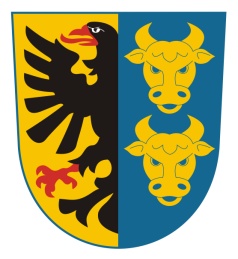 		         Obec TuřInformace k volbám do Evropského parlamentu dne  24.5.-25.5.2019Starosta obce Tuř v souladu s § 2 odst. 4 zákona  a  § 26 odst. 4 zákona č. 491/2001 Sb.  dává na vědomí zákaz změny vymezení volebních okrsků. Dále dává na vědomí / dle § 30 odst. 2 zákona /Žádosti o vydání voličského průkazu je možné podat u obecního úřadu Tuř:v listinné podobě s úředně ověřeným podpisemv elektronické podobě zaslané prostřednictvím datové schránky osobně Starosta dle § 16 odst. 1 písm. c/ zákona stanovuje minimální počet členů okrskové volební komise v počtu 4 členů komise. V Obci Tuř je stanoven jeden volební okrsek. Místem konání voleb je zasedací místnost Obecního úřadu v Tuři na adrese Tuř čp. 13, 50601 Jičín.Starosta obce jmenuje zapisovatele okrskové volební komise sl. Nikolu Řehákovou.  V Tuři  12.3.2019Martin Řehák Starosta obce Tuř 